위에 기재한 사항은 사실과 틀림이 없습니다2019년   월   일 성  명 :                   (인)해당 내용을 작성합니다.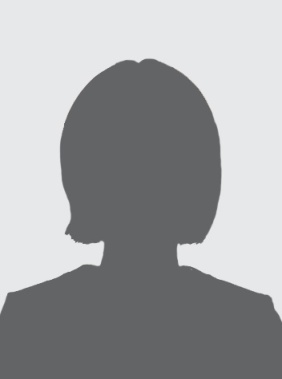 이름영문한문생년월일나이휴대폰전화번호E - mailSNSFacebook/ InstagramFacebook/ InstagramFacebook/ InstagramFacebook/ Instagram주소학력 사항 (최종학력: OO대학교 재학/졸업)학력 사항 (최종학력: OO대학교 재학/졸업)학력 사항 (최종학력: OO대학교 재학/졸업)학력 사항 (최종학력: OO대학교 재학/졸업)학력 사항 (최종학력: OO대학교 재학/졸업)학력 사항 (최종학력: OO대학교 재학/졸업)학력 사항 (최종학력: OO대학교 재학/졸업)재학 기간재학 기간재학 기간학교명 및 전공학점학점구분OO대학교 OOO학과휴학/졸업 예정/졸업OO고등학교활동 사항 (인턴 / 대외활동 / 동아리 / 봉사 등)활동 사항 (인턴 / 대외활동 / 동아리 / 봉사 등)활동 사항 (인턴 / 대외활동 / 동아리 / 봉사 등)활동 사항 (인턴 / 대외활동 / 동아리 / 봉사 등)활동 사항 (인턴 / 대외활동 / 동아리 / 봉사 등)활동 사항 (인턴 / 대외활동 / 동아리 / 봉사 등)활동 사항 (인턴 / 대외활동 / 동아리 / 봉사 등)기간기간기간활동 내용활동 구분활동 구분기관 및 장소기관 및 장소어학어학어학어학어학어학어학언어언어언어시험점수점수기관기관교육 / 연수교육 / 연수교육 / 연수교육 / 연수교육 / 연수교육 / 연수교육 / 연수교육 / 연수기간과정명과정명과정명기관기관기관기관수상 내역수상 내역수상 내역수상 내역수상 내역수상 내역수상 내역수상 내역수상 내역수상 내역수상 내역기간기간기간상세 내용상세 내용상세 내용상세 내용기관기관기관기관자격증자격증자격증자격증자격증자격증자격증자격증취득일취득일취득일취득일자격증 / 면허증자격증 / 면허증등급등급발행처병역 (해당자만 작성)병역 (해당자만 작성)병역 (해당자만 작성)병역 (해당자만 작성)병역 (해당자만 작성)병역 (해당자만 작성)병역 (해당자만 작성)병역 (해당자만 작성)병역 (해당자만 작성)병역 (해당자만 작성)병역 (해당자만 작성)복무 기간복무 기간복무 기간군별 / 계급 / 병과군별 / 계급 / 병과군별 / 계급 / 병과군별 / 계급 / 병과군별 / 계급 / 병과미필 사유미필 사유미필 사유기능 사항기능 사항기능 사항기능 사항기능 사항기능 사항기능 사항기능 사항기능 사항기능 사항기능 사항프로그램명프로그램명프로그램명활용 능력활용 능력활용 능력세부 활용 능력(버전, 활용 역량 등)세부 활용 능력(버전, 활용 역량 등)세부 활용 능력(버전, 활용 역량 등)세부 활용 능력(버전, 활용 역량 등)세부 활용 능력(버전, 활용 역량 등)Ex> MS-OFFICEEx> MS-OFFICEEx> MS-OFFICE4    3    2    14    3    2    14    3    2    1Ex> 포토샵Ex> 포토샵Ex> 포토샵4    3    2    14    3    2    14    3    2    14    3    2    14    3    2    14    3    2    1가족 관계 (선택 사항)가족 관계 (선택 사항)가족 관계 (선택 사항)가족 관계 (선택 사항)가족 관계 (선택 사항)관계성명연령직업 직위뉴센테니얼본부 지원 동기와 인턴십을 통해 이루고자 하는 것해당 내용을 작성합니다.직무를 수행하는데 있어 본인의 역량이나 장점해당 내용을 작성합니다.공동의 목표를 달성하기 위해 협업했던 경험과 그 과정에서 본인이 수행한 역할